МИНИСТЕРСТВО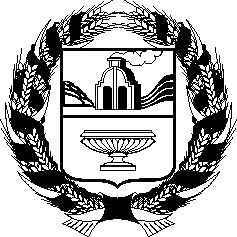 ТРУДА И СОЦИАЛЬНОЙ ЗАЩИТЫ АЛТАЙСКОГО КРАЯКраевое государственное бюджетное учреждение социального обслуживания «Краевой социально – реабилитационный центр для несовершеннолетних«Н А Д Е Ж Д А». Бийск, пер. Мартьянова, 53/1  тел/факс: 43-53-25  e-mail: detskiypriut@mail.ruП Р И К А Зот «04»      10       2018 г.		г. Бийск                                        №  13/1 - П          «О проведении инструктажа в ОСИ по реализации программы «Доступная среда» с сотрудниками организации».В целях реализации программы «Доступная среда»ПРИКАЗЫВАЮ:        1. Ответственным за проведение работы, связанной с реализацией программы «Доступная среда» в центре «Надежда», Карташова А. Н., Симоновой И. П. провести инструктаж 11.10.2018 года с работниками организации, которые по роду своей деятельности могут контактировать с инвалидами по вопросам, связанным с обеспечением доступности для инвалидов объектов и услуг в сфере образования.Директор центра				      В.В.СусловС распоряжением ознакомлены:Карташов А.Н.    ________Симонова И.П.    ________МИНИСТЕРСТВОТРУДА И СОЦИАЛЬНОЙ ЗАЩИТЫ АЛТАЙСКОГО КРАЯКраевое государственное бюджетное учреждение социального обслуживания «Краевой социально – реабилитационный центр для несовершеннолетних«Н А Д Е Ж Д А». Бийск, пер. Мартьянова, 53/1  тел/факс: 43-53-25  e-mail: detskiypriut@mail.ruП Р И К А Зот  «04»      07       2016 г.		г. Бийск                                        №  4/1 ПО создании комиссии по проведениюобследования, паспортизации объекта по обеспечению доступности для инвалидов.	В соответствии с Федеральным законом от 01. 12. 2014 г № 419 – ФЗ «О внесении изменений в отдельные законодательные акты Российской Федерации по вопросам социальной защиты инвалидов в связи с ратификацией Конвенции о правах инвалидов», Приказываю:	1. Создать комиссию по проведению обследования и паспортизации объекта по обеспечению доступности для инвалидов в следующем составе:	- председатель – директор Суслов В. В.	- член комиссии – Плесовских Е. А. специалист соцзащиты г. Бийск	- член комиссии – Логина О. В. заведующий хозяйством	- член комиссии – Симонова И. П. старшая медсестра	- член комиссии – Долгова Л. В. представитель общества инвалидов	2. Комиссии провести обследование на предмет доступности для инвалидов всех объектов КГБУСО «Краевой социально – реабилитационный центр для несовершеннолетних «Н А Д Е Ж Д А», составить план доступной среды и приложение к паспорту доступности.	3. Контроль за исполнением оставляю за собой.                         Директор центра				      В.В.СусловМИНИСТЕРСТВОТРУДА И СОЦИАЛЬНОЙ ЗАЩИТЫ АЛТАЙСКОГО КРАЯКраевое государственное бюджетное учреждение социального обслуживания «Краевой социально – реабилитационный центр для несовершеннолетних«Н А Д Е Ж Д А». Бийск, пер. Мартьянова, 53/1  тел/факс: 43-53-25  e-mail: detskiypriut@mail.ruП Р И К А З      от  «03»     10        2018 г.		г. Бийск                                        №  12/1 ПО порядке сопровождения инвалидов и МГН в организацииВ целях соблюдения требований доступности для инвалидов и МГН в КСРЦ «Надежда»ПРИКАЗЫВАЮ:1.Утвердить Политику обеспечения условий доступности для инвалидов и других маломобильных групп населения (далее МГН), а также оказания им при этом необходимой помощи. (Приложение № 1)2.Утвердить Программу обучения (инструктажа) персонала по вопросам, связанным с организацией и обеспечением доступности для инвалидов и МГН. (Приложение № 2)3.Возложить обязанности по организации работы по обеспечению доступности инвалидов и МГН, инструктаж персонала и контроль за соблюдением сотрудниками требований доступности для инвалидов и МГН на старшую медсестру Симонову И. П., заведующего хозяйством Карташова А.Н.4. Утвердить инструкцию по обслуживанию инвалидов и других маломобильных граждан при посещении ОСИ, а так же оказания им помощи. (Приложение № 3) 	5. Утвердить журнал учета инструктажа по вопросам связанным с обеспечением доступности для инвалидов и МГН в организации.6. Контроль за исполнением оставляю за собой.                          Директор центра				      В.В.СусловС распоряжением ознакомлены:Карташов А.Н.    ________Симонова И.П.    ________МИНИСТЕРСТВОТРУДА И СОЦИАЛЬНОЙ ЗАЩИТЫ АЛТАЙСКОГО КРАЯКраевое государственное бюджетное учреждение социального обслуживания «Краевой социально – реабилитационный центр для несовершеннолетних«Н А Д Е Ж Д А». Бийск, пер. Мартьянова, 53/1  тел/факс: 43-53-25  e-mail: detskiypriut@mail.ruП Р И К А З      от  «03»     10        2018 г.		г. Бийск                                        №  11/1 П	О создании комиссии по проведению обследования, паспортизации объекта по обеспечению доступности для инвалидов.	В соответствии с Федеральным законом от 01. 12. 2014 г № 419 – ФЗ «О внесении изменений в отдельные законодательные акты Российской Федерации по вопросам социальной защиты инвалидов в связи с ратификацией Конвенции о правах инвалидов», Приказываю:	1. Создать комиссию по проведению обследования и паспортизации объекта по обеспечению доступности для инвалидов в следующем составе:	- председатель – директор Суслов В. В.	- член комиссии – Плесовских Е. А. специалист соцзащиты г. Бийск	- член комиссии – Карташов А.Н.. заведующий хозяйством	- член комиссии – Симонова И. П. старшая медсестра	- член комиссии – Долгова Л. В. представитель общества инвалидов	2. Комиссии провести обследование на предмет доступности для инвалидов всех объектов КГБУСО «Краевой социально – реабилитационный центр для несовершеннолетних «Н А Д Е Ж Д А», составить план доступной среды и приложение к паспорту доступности.	3. Контроль за исполнением оставляю за собой.                         Директор центра				      В.В.Суслов